ДОГОВОР	№ 	на управление многоквартирным домомг. Москва	«_    » 	2013 г.Общество с ограниченной ответственностью «Управляющая Компания Автострой ЖКХ», именуемое в дальнейшем «Управляющая организация», в лице Управляющего
Крутия Игоря Михайловича, действующего на основании Устава с одной стороны, и 		, (фамилия, имя, отчество гражданина, наименование юридического лица)являющегося собственником квартиры № 	,  общей площадью 		кв. м, жилой площадью 	кв. м (далее - Собственник) на 	этаже 	этажного многоквартирного дома, расположенного по адресу: 142771 г. Москва, поселение«Мосрентген», поселок завода Мосрентген, д. 	.(далее - Многоквартирный дом), на основании 	 		, (документ, устанавливающий право собственности на жилое/нежилое помещение)Серия 	N 	от « 	» 		__ 	г., выданного 	,(наименование органа, выдавшего, заверившего или зарегистрировавшего документы) (далее - Стороны), заключили настоящий Договор управления многоквартирным домом (далее - Договор) о нижеследующем.Общие положенияНастоящий Договор заключен на основании решения общего собрания Собственников помещений  в  многоквартирном  доме  (протокол   от  « 	» 	20	года	N 	), хранящегося в Управляющей организации.(указать место хранения протокола в соответствии с решением общего собрания Собственников, в котором с ним можно ознакомиться)Условия настоящего Договора являются одинаковыми для всех Собственников помещений в многоквартирном доме.При выполнении условий настоящего Договора Стороны руководствуются Конституцией Российской Федерации, Гражданским кодексом Российской Федерации, Жилищным кодексом Российской Федерации, Правилами содержания общего имущества в многоквартирном доме, утвержденными Правительством Российской Федерации, иными положениями гражданского и жилищного законодательства Российской Федерации, нормативными и правовыми актами города Москвы.Предмет ДоговораЦель настоящего Договора - обеспечение благоприятных и безопасных условий проживания граждан, надлежащее содержание общего имущества в Многоквартирном доме, а также предоставление коммунальных и иных услуг Собственнику, а также членам семьи Собственника, нанимателям и членам его семьи, поднанимателям, арендаторам, субарендаторам и иным лицам, пользующимся помещениями на законных основаниях (далее - наниматель, арендатор).Управляющая организация по заданию собственников помещений в Многоквартирном доме в течение согласованного настоящим Договором срока за плату обязуется оказывать услуги и выполнять работы по надлежащему содержанию и ремонту общего имущества в Многоквартирном доме, расположенном по адресу: 142771 г. Москва, поселение  «Мосрентген», поселок завода Мосрентген, д.      , предоставлять   коммунальные  и иные услуги Собственнику (нанимателю, арендатору) в соответствии с пп. 3.1.2-настоящего Договора, осуществлять иную направленную на достижение целей управления Многоквартирным домом деятельность. Вопросы капитального ремонта Многоквартирного дома регулируются отдельным договором.Состав общего имущества в Многоквартирном доме, в отношении которого осуществляется управление, и его состояние указаны в приложении N 1 к настоящему Договору.Характеристика Многоквартирного дома на момент заключения Договора:а) адрес Многоквартирного дома: 142771 г. Москва, поселение «Мосрентген», поселок завода Мосрентген, д. ;б) номер технического паспорта БТИ или УНОМ 	; в) серия, тип постройки 	;г) год постройки 		; д) этажность 	; е) количество квартир 	;ж) общая площадь с учетом летних помещений 	кв. м; з) общая площадь жилых помещений без учета летних 	кв. м; и) общая площадь нежилых помещений 		кв. м;Права и обязанности СторонУправляющая организация обязана:Осуществлять управление общим имуществом в Многоквартирном доме в соответствии с условиями настоящего Договора и действующим законодательством с наибольшей выгодой в интересах собственников помещений в нем в соответствии с целями, указанными в пункте 2.1 настоящего Договора, а также в соответствии с требованиями действующих технических регламентов, стандартов, правил и норм, государственных санитарно-эпидемиологических правил и нормативов, гигиенических нормативов, иных правовых актов.Оказывать услуги и выполнять работы по содержанию и ремонту общего имущества в Многоквартирном доме в соответствии с приложениями N 3 и N 4 к настоящему Договору. В случае оказания данных услуг и выполнения указанных работ с ненадлежащим качеством Управляющая организация обязана устранить все выявленные недостатки за свой счет.Предоставлять коммунальные услуги Собственнику (нанимателю, арендатору) помещений в Многоквартирном доме в соответствии с обязательными требованиями, установленными Правилами предоставления коммунальных услуг гражданам, утвержденными Правительством Российской Федерации, установленного качества согласно приложению N 5 к настоящему Договору и в необходимом объеме, безопасные для жизни, здоровья  потребителей и не причиняющие вреда их имуществу, в том числе (ненужное зачеркнуть):а) холодное водоснабжение; б) горячее водоснабжение; в) водоотведение;г) электроснабжение; д) газоснабжение;е) отопление.Предоставлять и/или обеспечивать предоставление иных услуг, предусмотренных решением общего собрания собственников помещений в этом доме:Интернета;радиовещания;телевидения;видеонаблюдения;обеспечения работы домофона, кодового замка двери подъезда;другие услуги.Информировать Собственника о заключении указанных в пп. 3.1.3 и 3.1.4 договоров и порядке оплаты услуг.От своего имени и за свой счет заключить с ресурсоснабжающими организациями договоры в соответствии с федеральными нормативными правовыми актами на снабжение коммунальными ресурсами и прием сточных вод, обеспечивающие предоставление коммунальных услуг Собственнику(ам) (нанимателям, арендаторам) в объемах и с качеством, предусмотренными настоящим Договором.Заключить энергосервисные договоры с ресурсоснабжающими организациями либо учесть положения законодательства об энергосбережении и о повышении энергетической эффективности в договорах на снабжение коммунальными ресурсами с учетом положений законодательства об энергосбережении и о повышении энергетической эффективности.Принимать от Собственника плату за жилое помещение, коммунальные и другие услуги согласно платежному документу, предоставленному Управляющей организацией.По договору социального найма или договору найма жилого помещения государственного жилищного фонда плата за содержание и ремонт общего имущества, а также плата за коммунальные и другие услуги принимается от нанимателя такого помещения.Заключить договоры с соответствующими государственными структурами (ГЦЖС, ГУ ИС АО и т.п.) для возмещения разницы в оплате услуг (работ) по настоящему Договору, в том числе коммунальных услуг для Собственника - гражданина, плата которого законодательно установлена ниже платы по настоящему Договору в порядке, установленном законодательством города Москвы.Обеспечить круглосуточное аварийно-диспетчерское обслуживание Многоквартирного дома и уведомить Собственника (нанимателя, арендатора) о номерах телефонов аварийных и диспетчерских служб, устранять аварии, а также выполнять заявки Собственника (нанимателя, арендатора) в сроки, установленные законодательством и настоящим Договором.Обеспечить выполнение работ по устранению причин аварийных ситуаций, приводящих к угрозе жизни, здоровью граждан, а также к порче их имущества, таких как залив, засор стояка канализации, остановка лифтов, отключение электричества и других, подлежащих экстренному устранению.Хранить и актуализировать документацию (базы данных), полученную от управлявшей ранее организации/заказчика-застройщика (ненужное зачеркнуть) в соответствии с перечнем, содержащимся в приложении N 2 к настоящему Договору, вносить в техническую документацию изменения, отражающие состояние дома, в соответствии с результатами проводимых осмотров. По требованию Собственника знакомить его с содержанием указанных документов.Организовать и вести прием Собственников (нанимателей, арендаторов) по вопросам, касающимся данного Договора, в следующем порядке:в случае поступления жалоб и претензий, связанных с неисполнением или ненадлежащим исполнением условий настоящего Договора, Управляющая организация в течение 5 (пяти) рабочих дней обязана рассмотреть жалобу или претензию и проинформировать собственника (нанимателя, арендатора) о результатах рассмотрения жалобы или претензии. В отказе в их удовлетворении Управляющая организация обязана указать причины отказа;в случае поступления иных обращений Управляющая организация в течение 30 (тридцати) дней обязана рассмотреть обращение и проинформировать собственника (нанимателя, арендатора) о результатах рассмотрения обращения;Размещать на информационных стендах (досках), расположенных в подъездах Многоквартирного дома, а также в офисе Управляющей организации информацию о месте и графике их приема по указанным вопросам, а также доводить эту информацию до Собственника (нанимателя, арендатора) иными способами.Представлять собственникам предложения о необходимости проведения капитального ремонта Многоквартирного дома либо отдельных его сетей и конструктивных элементов, о сроках его начала, необходимом объеме работ, стоимости материалов, порядке финансирования ремонта, сроках возмещения расходов и других предложений, связанных с условиями проведения капитального ремонта Многоквартирного дома.Не распространять конфиденциальную информацию, принадлежащую Собственнику (нанимателю, арендатору) (не передавать ее иным лицам, в т.ч. организациям),без его письменного разрешения, за исключением случаев, предусмотренных действующим законодательством.Предоставлять или организовать предоставление Собственнику или уполномоченным им лицам по запросам имеющуюся документацию, информацию и сведения, касающиеся управления Многоквартирным домом, содержания и ремонта общего имущества.В случае невыполнения работ или непредоставления услуг, предусмотренных настоящим Договором, уведомить Собственника (нанимателя, арендатора) о причинах нарушения путем размещения соответствующей информации на информационных досках (стендах) дома. Если невыполненные работы или неоказанные услуги могут быть выполнены (оказаны) позже, предоставить информацию о сроках их выполнения (оказания), а при невыполнении (неоказании) произвести перерасчет платы за текущий месяц.В случае предоставления коммунальных услуг ненадлежащего качества и (или) с перерывами, превышающими установленную продолжительность, произвести перерасчет платы за коммунальные услуги.В течение действия указанных в приложении N 4 гарантийных сроков на результаты отдельных работ по текущему ремонту общего имущества за свой счет устранять недостатки и дефекты выполненных работ, выявленные в процессе эксплуатации Собственником (нанимателем, арендатором). Недостаток и дефект считается выявленным, если Управляющая организация получила заявку на их устранение.Информировать в письменной форме Собственника об изменении размера платы за помещение пропорционально его доле в праве на общее имущество в Многоквартирном доме (в случае применения цен за содержание и ремонт жилого помещения, устанавливаемых Правительством Москвы), коммунальные услуги не позднее 10 рабочих дней со дня опубликования новых тарифов на коммунальные услуги и размера платы за помещение, установленной в соответствии с разделом 4 настоящего Договора, но не позже даты выставления платежных документов.Обеспечить выдачу Собственнику (нанимателю, арендатору) платежных документов не позднее 25 числа оплачиваемого месяца. По требованию Собственника (нанимателя, арендатора) выставлять платежные документы на предоплату за содержание и ремонт общего имущества пропорционально доле занимаемого помещения и коммунальные услуги с последующей корректировкой платежа при необходимости.По требованию Собственника и иных лиц, действующих по распоряжению Собственника или несущих с Собственником солидарную ответственность за помещение, выдавать или организовать выдачу в день обращения справки установленного образца, копии из финансового лицевого счета и (или) из домовой книги и иные предусмотренные действующим законодательством документы.Принимать участие в приемке индивидуальных (квартирных) приборов учета коммунальных услуг в эксплуатацию с составлением соответствующего акта и фиксацией начальных показаний приборов и внести соответствующую информацию в техническую документацию на Многоквартирный дом.По требованию Собственника (нанимателей, арендаторов) производить либо организовать проведение сверки платы за жилое помещение и коммунальные услуги и выдачу документов, подтверждающих правильность начисления платы с учетом соответствия их качества обязательным требованиям, установленным законодательством и настоящим Договором, а также с учетом правильности начисления установленных федеральным законом или Договором неустоек (штрафов, пени).Предоставлять Собственнику отчет о выполнении Договора за истекший календарный год в течение первого квартала, следующего за истекшим годом действия Договора.В течение срока действия настоящего Договора по требованию Собственника размещать на своем сайте либо на информационных стендах (досках), расположенных в подъездах Многоквартирного дома, или в офисе Управляющей организации квартальные отчеты о выполненных работах и услугах согласно Договору.На основании заявки Собственника (нанимателя, арендатора) направлять своего сотрудника для составления акта о нарушении условий Договора либо нанесении ущерба общему имуществу в Многоквартирном доме или помещению(ям) Собственника.Представлять интересы Собственника (нанимателя, арендатора) в рамках исполнения своих обязательств по настоящему Договору.Не допускать использования общего имущества Собственников помещений в Многоквартирном доме, в т.ч. предоставления коммунальных ресурсов с их использованием, без соответствующих решений общего собрания Собственников.В случае решения общего собрания Собственников о передаче в пользование общего имущества либо его части иным лицам, а также определении Управляющей организации уполномоченным по указанным вопросам лицом - заключать соответствующие договоры.В случае определения иного уполномоченного лица обеспечить реализацию решений общих собраний Собственников по передаче в пользование иным лицам общего имущества в Многоквартирном доме.Заключить договор страхования объектов общего имущества в данном доме за отдельную от настоящего Договора плату Собственника со страховой организацией 	   в	случае	принятия	такого	решения	общим	собранием собственников помещений.Обеспечить выполнение требований законодательства об энергосбережении и о повышении энергетической эффективности.Обеспечить возможность контроля за исполнением обязательств по настоящему Договору (раздел 6 Договора).Осуществлять раскрытие информации о своей деятельности по управлению многоквартирными домами в случаях и порядке, определенном законодательством Российской Федерации и нормативными правовыми актами города Москвы.Управляющая организация вправе:Самостоятельно определять порядок и способ выполнения своих обязательств по настоящему Договору, в т.ч. поручать выполнение обязательств по настоящему Договору иным организациямТребовать от Собственника (нанимателя, арендатора) внесения платы по Договору в полном объеме в соответствии с выставленными платежными документами, а также требовать представления документов, подтверждающих право на льготы по оплате жилищных и коммунальных услуг.В случае несоответствия данных, имеющихся у Управляющей организации, с данными, предоставленными Собственником (нанимателем, арендатором), проводить перерасчет размера платы за коммунальные услуги по фактическому потреблению (расчету).В порядке, установленном действующим законодательством, взыскивать с виновных сумму неплатежей и ущерба, нанесенного несвоевременной и (или) неполной оплатой.Производить осмотры инженерного оборудования, являющегося общим имуществом в Многоквартирном доме, находящегося как в местах общего пользования, так и в помещениях Собственников (в соответствии со Схемой разграничения ответственности Управляющей организации и Собственника, приложение N 7), согласовав с последними дату и время таких осмотров.Оказывать услуги и выполнять работы по содержанию и ремонту внутриквартирных инженерных сетей и коммуникаций, не относящихся к общему имуществу в Многоквартирном доме, а также иного имущества Собственника по согласованию с ним (нанимателем, арендатором) и за его счет в соответствии с законодательством.Приостанавливать или ограничивать предоставление коммунальных услуг Собственнику в соответствии с действующим законодательством в случаях и в порядке, предусмотренном действующим законодательством.Собственник обязан:Своевременно и полностью вносить плату за помещение и коммунальные услуги с учетом всех пользователей услуг, а также иные платежи, установленные по решениям общего собрания собственников помещений, принятым в соответствии с законодательством. Своевременно предоставлять Управляющей организации документы, подтверждающие права на льготы его и лиц, пользующихся его помещением(ями).При неиспользовании помещения(й) в Многоквартирном доме сообщать Управляющей организации свои контактные телефоны и адреса для связи, а также телефоны иадреса лиц, которые могут обеспечить доступ к помещениям Собственника при его  отсутствии в городе более 24 часов.Соблюдать следующие требования:а) не производить перенос инженерных сетей;б) не устанавливать, не подключать и не использовать электробытовые приборы и машины мощностью, превышающей технологические возможности внутридомовой электрической сети, дополнительные секции приборов отопления;в) не осуществлять монтаж и демонтаж индивидуальных (квартирных) приборов учета ресурсов, т.е. не нарушать установленный в доме порядок распределения потребленных коммунальных ресурсов, приходящихся на помещение Собственника, и их оплаты, без согласования с Управляющей организацией;г) не использовать теплоноситель из системы отопления не по прямому назначению (использование сетевой воды из систем и приборов отопления на бытовые нужды);д) не допускать выполнение работ или совершение других действий, приводящих  к порче помещений или конструкций строения, не производить переустройства или перепланировки помещений без согласования в установленном порядке;е) не загромождать подходы к инженерным коммуникациям и запорной арматуре, не загромождать и загрязнять своим имуществом, строительными материалами и (или) отходами эвакуационные пути и помещения общего пользования;ж) не допускать производства в помещении работ или совершения других действий, приводящих к порче общего имущества в Многоквартирном доме;з) не использовать пассажирские лифты для транспортировки строительных материалов и отходов без упаковки;и) не использовать мусоропровод для строительного и другого крупногабаритного мусора, не сливать в него жидкие пищевые и другие жидкие бытовые отходы;к) не создавать повышенного шума в жилых помещениях и местах общего пользования сдо 7.00 (ремонтные работы производить только в период с 8.00 до 20.00);л) информировать Управляющую организацию о проведении работ по ремонту, переустройству и перепланировке помещения, затрагивающих общее имущество в Многоквартирном доме.Предоставлять Управляющей организации в течение трех рабочих дней сведения:о завершении работ по переустройству и перепланировке помещения с предоставлением соответствующих документов, подтверждающих соответствие произведенных работ требованиям законодательства (например, документ технического учета БТИ и т.п.);о заключенных договорах найма (аренды), в которых обязанность внесения платы Управляющей организации за содержание и ремонт общего имущества в Многоквартирном доме, а также за коммунальные услуги возложена Собственником полностью или частично на нанимателя (арендатора), с указанием Ф.И.О. ответственного нанимателя (наименования и реквизитов организации, оформившей право аренды), о смене ответственного нанимателя или арендатора;об изменении количества граждан, проживающих в жилом(ых) помещении(ях), включая временно проживающих, а также о наличии у таких лиц льгот по оплате жилых помещений и коммунальных услуг для расчета размера их оплаты и взаимодействия Управляющей организации с городским центром жилищных субсидий (собственники жилых помещений);об изменении объемов потребления ресурсов в нежилых помещениях с указанием мощности и возможных режимах работы установленных в нежилом(ых) помещении(ях) потребляющих устройств газо-, водо-, электро- и теплоснабжения и другие данные, необходимые для определения расчетным путем объемов (количества) потребления соответствующих коммунальных ресурсов и расчета размера их оплаты (собственники нежилых помещений).Обеспечивать доступ представителей Управляющей организации в принадлежащее ему помещение для осмотра технического и санитарного состояния внутриквартирных инженерных коммуникаций, санитарно-технического и иного оборудования, находящегося впомещении, для выполнения необходимых ремонтных работ в заранее согласованное с Управляющей организацией время, а работников аварийных служб - в любое время.Сообщать Управляющей организации о выявленных неисправностях общего имущества в Многоквартирном доме.Собственник имеет право:Осуществлять контроль над выполнением Управляющей организацией ее обязательств по настоящему Договору, в ходе которого участвовать в осмотрах (измерениях, испытаниях, проверках) общего имущества в Многоквартирном доме, присутствовать при выполнении работ и оказании услуг, связанных с выполнением ею обязанностей по настоящему Договору.Привлекать для контроля качества выполняемых работ и предоставляемых услуг по настоящему Договору сторонние организации, специалистов, экспертов. Привлекаемая для контроля организация, специалисты, эксперты должны иметь соответствующее поручение Собственника, оформленное в письменном виде.Требовать изменения размера платы за помещение в случае невыполнения полностью или частично услуг и/или работ по управлению, содержанию и ремонту общего имущества в Многоквартирном доме либо выполнения с ненадлежащим качеством в соответствии с пунктом 4.13 настоящего Договора.Требовать изменения размера платы за коммунальные услуги при предоставлении коммунальных услуг ненадлежащего качества и (или) с перерывами, превышающими установленную продолжительность, в порядке, установленном Правилами предоставления коммунальных услуг гражданам, утвержденными Правительством Российской Федерации.Требовать от Управляющей организации возмещения убытков, причиненных вследствие невыполнения либо недобросовестного выполнения Управляющей организацией своих обязанностей по настоящему Договору.Цена Договора, размер платы за помещение и коммунальные услуги, порядок ее внесенияЦена Договора и размер платы за помещение устанавливается в соответствии с долей в праве собственности на общее имущество в Многоквартирном доме, пропорциональной принадлежащему Собственнику жилому/нежилому помещению согласно ст. 249, 289 ГК РФ и 37, 39 ЖК РФ.Размер платы для Собственника устанавливается:- на общем собрании собственников помещений на срок не менее чем один год с учетом предложений Управляющей организации за 1 кв. метр в месяц;Цена Договора определяется:Цена	настоящего	Договора	на момент	его подписания	определяется:стоимостью	работ	и услуг	по управлению	Многоквартирным	домом;стоимостью услуг и работ по содержанию и текущему ремонту общего имущества, приведенных	в приложениях	3 и 4 к настоящему	Договору;стоимостью коммунальных ресурсов, рассчитываемых как произведение среднего объема потребляемых ресурсов в Многоквартирном доме и тарифов, в соответствии с положениями пп. 4.3 и 4.4 настоящего Договора.Ежемесячная плата Собственника за содержание и ремонт общего имущества в доме определяется как произведение общей площади его помещений на размер платы за 1 кв. метр такой площади в месяц.Размер платы может быть уменьшен для внесения Собственником (нанимателем, арендатором) в соответствии с Правилами содержания общего имущества в многоквартирном доме, утвержденными Правительством Российской Федерации, в порядке, установленном нормативными правовыми актами г. Москвы.Размер платы за коммунальные услуги, потребляемые в помещениях, оснащенных индивидуальными приборами учета, а также при оборудовании Многоквартирного дома общедомовыми приборами учета рассчитывается в соответствии с объемами фактического потребления коммунальных услуг, определяемыми в соответствии с Правилами предоставления коммунальных услуг гражданам, утвержденными Правительством РоссийскойФедерации, а при отсутствии индивидуальных и (или) общедомовых приборов учета - исходя из нормативов потребления коммунальных услуг, утверждаемых органом государственной власти города Москвы в порядке, установленном Правительством Российской Федерации.Размер платы за коммунальные услуги рассчитывается по тарифам, установленным органами государственной власти города Москвы в порядке, установленном федеральным законом.Плата за содержание и ремонт общего имущества в Многоквартирном доме соразмерно доле занимаемого помещения и коммунальные услуги вносится ежемесячно до десятого числа месяца, следующего за истекшим месяцем на основании платежных документов, предоставляемых Управляющей организацией.В выставляемом платежном документе указываются: расчетный (лицевой, транзитный) счет, на который вносится плата, площадь помещения, количество проживающих (зарегистрированных) граждан, объем (количество) потребленных коммунальных ресурсов, установленные тарифы на коммунальные услуги, размер платы за содержание и ремонт жилого помещения (общего имущества в Многоквартирном доме), объемы и стоимость иных услуг с учетом исполнения условий данного Договора, сумма перерасчета, задолженности Собственника по оплате жилых помещений и коммунальных услуг за предыдущие периоды. В платежном документе также указываются суммы предоставленных субсидий на оплату жилых помещений и коммунальных услуг, размер предоставленных льгот и компенсаций расходов на оплату жилых помещений и коммунальных услуг, дата создания платежного документа.Сумма начисленных в соответствии с пунктом 5.4 настоящего Договора пеней не может включаться в общую сумму платы за помещение и указывается в отдельном платежном документе. В случае выставления платежного документа позднее даты, указанной в Договоре, дата, с которой начисляются пени, сдвигается на срок задержки выставления платежного документа.Неиспользование помещений Собственником не является основанием невнесения платы за помещение и за отопление.При временном отсутствии проживающих в жилых помещениях граждан внесение платы за холодное водоснабжение, горячее водоснабжение, газоснабжение, электроснабжение и водоотведение при отсутствии в жилом помещении индивидуальных приборов учета по соответствующим видам коммунальных услуг осуществляется с учетом перерасчета платежей за период временного отсутствия граждан в порядке, утвержденном Правительством Российской Федерации.Собственник (наниматель, арендатор) вправе обратиться в Управляющую организацию в письменной форме или сделать это устно в течение 6 месяцев после выявления соответствующего нарушения условий Договора по содержанию и ремонту общего имущества и требовать с Управляющей организации в течение 2 рабочих дней с даты обращения извещения о регистрационном номере обращения и последующем удовлетворении либо об отказе в его удовлетворении с указанием причин.Собственник не вправе требовать изменения размера платы, если оказание услуг и выполнение работ ненадлежащего качества и (или) с перерывами, превышающими установленную продолжительность, связано с устранением угрозы жизни и здоровью граждан, предупреждением ущерба их имуществу или вследствие действия обстоятельств непреодолимой силы.При предоставлении коммунальных услуг ненадлежащего качества и (или) с перерывами, превышающими установленную продолжительность, размер платы за коммунальные услуги изменяется в порядке, установленном Правилами предоставления коммунальных услуг гражданам, утвержденными Правительством Российской Федерации, и приложением N 5 к настоящему Договору.В случае изменения в установленном порядке тарифов на коммунальные услуги Управляющая организация применяет новые тарифы со дня вступления в силу соответствующего нормативного правового акта органов государственной власти города Москвы.Услуги Управляющей организации, не предусмотренные настоящим Договором, выполняются за отдельную плату по отдельно заключенным договорам.Ответственность сторонЗа неисполнение или ненадлежащее исполнение настоящего Договора стороны несут ответственность в соответствии с действующим законодательством Российской Федерации и настоящим Договором.В целях разграничения границ ответственности по содержанию и ремонту общего имущества в Многоквартирном доме Сторонами подписывается Схема разграничения ответственности Управляющей организации и Собственника (приложение N 7).В случае несвоевременного и (или) неполного внесения платы за помещение и коммунальные услуги, в том числе и при выявлении фактов, указанных в п. 5.4 настоящего Договора, Собственник обязан уплатить Управляющей организации пени в размере одной трехсотой ставки рефинансирования Центрального банка Российской Федерации, действующей на момент оплаты, от не выплаченных в срок сумм за каждый день просрочки, начиная со следующего дня после наступления установленного срока оплаты по день фактической выплаты включительно.При выявлении Управляющей организацией факта проживания в жилом помещении Собственника лиц, не зарегистрированных в установленном порядке, и невнесения за них платы за коммунальные услуги Управляющая организация вправе обратиться в суд с иском о взыскании с Собственника реального ущерба.Управляющая организация несет ответственность за ущерб, причиненный имуществу в Многоквартирном доме, возникший в результате ее действий или бездействия, в порядке, установленном законодательством.Контроль за выполнением Управляющей организацией ее обязательств по Договору и порядок регистрации фактанарушения условий настоящего ДоговораКонтроль над деятельностью Управляющей организации в части исполнения настоящего Договора осуществляется Собственником и уполномоченными им лицами в соответствии с их полномочиями путем:получения от Управляющей организации не позднее 5 рабочих дней с даты обращения информации о перечнях, объемах, качестве и периодичности оказанных услуг и (или) выполненных работ;проверки объемов, качества и периодичности оказания услуг и выполнения работ (в том числе путем проведения соответствующей экспертизы);подачи в письменном виде жалоб, претензий и прочих обращений для устранения выявленных дефектов с проверкой полноты и своевременности их устранения;составления актов о нарушении условий договора в соответствии с положениями пп. 6.2-6.5 настоящего раздела Договора;инициирования созыва внеочередного общего собрания собственников для принятия решений по фактам выявленных нарушений и/или нереагированию Управляющей организации на обращения Собственника (нанимателя, арендатора) с уведомлением о проведении такого собрания (указанием даты, времени и места) Управляющей организации;обращения в органы, осуществляющие государственный контроль за использованием и сохранностью жилищного фонда, его соответствия установленным требованиям (ОАТИ, МЖИ, Госпожнадзор, СЭС и другие) для административного воздействия, обращения в другие инстанции согласно действующему законодательству;Акт о нарушении условий Договора по требованию любой из сторон Договора составляется в случаях:выполнения услуг и работ по содержанию и ремонту общего имущества в Многоквартирном доме и (или) предоставления коммунальных услуг ненадлежащего качества и (или) с перерывами, превышающими установленную продолжительность, а также причинения вреда жизни, здоровью и имуществу Собственника (нанимателя, арендатора) и (или) проживающих в жилом помещении граждан, общему имуществу в Многоквартирном доме;неправомерных действий Собственника (нанимателя, арендатора).Указанный Акт является основанием для применения к Сторонам мер ответственности, предусмотренных разделом 5 настоящего Договора.Подготовка бланков Акта осуществляется Управляющей организацией. При отсутствии бланков Акт составляется в произвольной форме. В случае необходимости в дополнение к Акту Сторонами составляется дефектная ведомость.Акт составляется комиссией, которая должна состоять не менее чем из трех человек, включая представителей Управляющей организации, Собственника (нанимателя, арендатора), а также при необходимости подрядной организации, свидетелей (соседей) и других лиц. Если в течение одного часа в дневное время или двух часов в ночное время (с 22.00 до 6.00 по местному времени) с момента сообщения о нарушении представитель Управляющей организации не прибыл для проверки факта нарушения или если признаки нарушения могут исчезнуть или быть ликвидированы, составление Акта производится без его присутствия. В этом случае Акт подписывается остальными членами комиссии.Акт должен содержать: дату и время его составления; дату, время и характер нарушения, его причины и последствия (факты причинения вреда жизни, здоровью и имуществу Собственника (нанимателя, арендатора), описание (при наличии возможности их фотографирование или видеосъемка) повреждений имущества); все разногласия, особые мнения и возражения, возникшие при составлении Акта; подписи членов комиссии и Собственника (нанимателя, арендатора).Акт составляется в присутствии Собственника (нанимателя, арендатора), права которого нарушены. При отсутствии Собственника (нанимателя, арендатора) Акт проверки составляется комиссией без его участия с приглашением в состав комиссии независимых лиц (например, соседей), о чем в Акте делается соответствующая отметка. Акт составляется комиссией не менее чем в двух экземплярах, один из которых под роспись вручается Собственнику (нанимателю, арендатору), а второй - Управляющей организации.Порядок изменения и расторжения ДоговораНастоящий Договор может быть расторгнут:В одностороннем порядке:а) по инициативе Управляющей организации, о чем собственники должны быть предупреждены не позже чем за два месяца до прекращения настоящего Договора в случае, если:Многоквартирный дом окажется в состоянии, непригодном для использования по назначению в силу обстоятельств, за которые Управляющая организация не отвечает;собственники приняли иные условия Договора управления Многоквартирным домом при рассмотрении вопроса о его пролонгации, которые оказались неприемлемыми для Управляющей организации;б) по инициативе собственников в случае:принятия общим собранием собственников помещений решения о выборе иного способа управления или иной управляющей организации, о чем Управляющая организация должна быть предупреждена не позже чем за два месяца до прекращения настоящего Договора путем предоставления ей копии протокола решения общего собрания;систематического нарушения Управляющей организацией условий настоящего Договора, неоказания услуг или невыполнения работ, указанных в приложениях N 3 и N 4 к настоящему Договору (более 3 случаев, в отношении которых составлен Акт в соответствии с п. 6.2 Договора).По соглашению сторон.В судебном порядке.В связи с окончанием срока действия Договора и уведомлением одной из сторон другой стороны о нежелании его продлевать.Вследствие наступления обстоятельств непреодолимой силы в соответствии с п. 8.3 настоящего Договора.Настоящий Договор в одностороннем порядке по инициативе любой из сторон считается расторгнутым через два месяца с момента направления другой стороне письменногоуведомления, за исключением случаев, указанных в абз. 1 подпункта "а" пункта 7.1.1 настоящего Договора.В случае расторжения Договора в одностороннем порядке по инициативе Управляющей организации по основаниям, указанным в настоящем Договоре, Управляющая организация одновременно с уведомлением Собственника, нанимателя (арендатора) должна уведомить органы исполнительной власти, ГУ ИС района и административного округа о расторжении Договора о предоставлении бюджетных субсидий на содержание и ремонт общего имущества в Многоквартирном доме.Договор считается исполненным после выполнения сторонами взаимных обязательств и урегулирования всех расчетов между Управляющей организацией и Собственником.Расторжение Договора не является основанием для прекращения обязательств Собственника (нанимателя, арендатора) по оплате произведенных Управляющей организацией затрат (услуг и работ) во время действия настоящего Договора, а также не является основанием для неисполнения Управляющей организацией оплаченных работ и услуг в рамках настоящего Договора.Изменение условий настоящего Договора осуществляется в порядке, предусмотренном жилищным и гражданским законодательством.Особые условияВсе споры, возникшие из Договора или в связи с ним, разрешаются Сторонами путем переговоров. В случае если Стороны не могут достичь взаимного соглашения, споры и разногласия разрешаются в судебном порядке по месту нахождения Многоквартирного дома по заявлению одной из Сторон.Сторона, оказавшаяся не в состоянии выполнить свои обязательства по Договору, обязана незамедлительно известить другую Сторону о наступлении или прекращении действия обстоятельств, препятствующих выполнению этих обязательств.Срок действия ДоговораДоговор  заключен сроком на 	( 	) год(а) и вступает в действие с момента подписания сторонами.При отсутствии решения общего собрания Собственников либо уведомления Управляющей организации о прекращении Договора по окончании срока его действия Договор считается продленным на тот же срок и на тех же условиях.Срок действия Договора может быть продлен на 3 месяца, если вновь избранная организация для управления Многоквартирным домом, выбранная на основании решения общего собрания собственников помещений и (или) членов ТСЖ, в течение 30 дней с даты подписания договоров управления многоквартирным домом или с иного установленного такими договорами срока не приступила к выполнению своих обязательств.Заключительные положенияНастоящий Договор составлен в двух экземплярах, по одному для каждой из сторон, каждый из которых имеет одинаковую юридическую силу. Все приложения к настоящему Договору являются его неотъемлемой частью. Договор составлен на 12 страницах и содержит 	приложений.Приложения:Состав и состояние общего имущества в Многоквартирном доме по адресу на 	л.Перечень технической документации на Многоквартирный дом и иных связанных с управлением многоквартирным домом документов на л.Перечень услуг и работ по содержанию общего имущества в Многоквартирном доме на л.Перечень работ по ремонту общего имущества в Многоквартирном доме на 	л.Порядок изменения размера платы за коммунальные услуги при предоставлении услуг ненадлежащего качества и (или) с перерывами, превышающими установленную продолжительность, на л.Сведения о доле Собственника в Многоквартирном доме по правоустанавливающим документам на 	л.Схема разграничения ответственности Управляющей организации и Собственника на 	л.Реквизиты сторонСобственник (представитель собственника):	Управляющая организация:_Управляющий ООО «УК Автострой ЖКХ»(Ф.И.О.) Собственника	(подпись)	(должность)(подпись)	(фамилия, инициалы)	(подпись)	(фамилия, инициалы)печать Управляющей организацииПаспортные данные:ООО «УК Автострой ЖКХ»Тел. 8 (495) 424 57 00, 8 (910) 436-61-63.Юридический адрес: 142771, г. Москва, поселение «Мосрентген», поселок завода Мосрентген, территория ООО «ПП«Автострой»,	Административно-Бытовой корпусИНН 5003075451, КПП 775101001,Расчетный счет 40702810338180006512 в ОАО«Сбербанк России», корр.счет 30101810400000000225, БИК 044525225Телефон:ОГРН 1095003006130, ОКАТО 45297568000,ОКПО 63529492, ОКВЭД 70.32ук-автострой-жкх.рф www.uk-avtostroi.ru.Приложение 1 к договору управления Многоквартирным домом№ 	от « 	» 	2013 годаCостави состояние общего имущества в Многоквартирном доме, расположенном по адресу: 142771 г. Москва, поселение «Мосрентген», поселок завода Мосрентген, д. 	(адрес многоквартирного дома)Управляющая организация	СобственникООО «УК Автострой ЖКХ» 	 / 	/	 	/ 	/ М.П.Включается в состав общего имущества после передачи земельного участка в общедолевую собственность в соответствии с действующим законодательствомПриложение 2 к договору управления Многоквартирным домом№ 	от « 	»_ 	2013 годаПереченьтехнической документации на Многоквартирный дом по адресу: 142771 г. Москва, поселение «Мосрентген», поселок завода Мосрентген, д. 	(адрес многоквартирного дома)и иных связанных с управлением Многоквартирным домом документовВключается в состав общего имущества после передачи земельного участка в общедолевую собственность в соответствии с действующим законодательствомВключается в состав общего имущества после передачи земельного участка в общедолевую собственность всоответствии с действующим законодательствомПримечание: Необходимо указание на форму документа: оригинал; нотариально заверенная копия; копия, заверенная органом, выдавшим документ; ксерокопия или др.В случае отсутствия документов, указанных в настоящем приложении, или необходимости актуализации имеющихся документов, работы по изготовлению недостающих документов или их обновлению могут быть включены в перечень услуг и работ по содержанию общего имущества в многоквартирном доме.Управляющая организация	СобственникООО «УК Автострой ЖКХ» 	 / 	/	 	/ 	/ М.П.Приложение 3 к договору управления многоквартирным домом№ 	от « 	» 	2013 годаПереченьуслуг и работ по содержанию общего имущества в Многоквартирном доме, расположенном по адресу:142771 г. Москва , поселение «Мосрентген», поселок завода Мосрентген, д. 	(адрес многоквартирного дома)№46513 Нормативы по эксплуатации жилищного фонда утверждены постановлением Правительства Москвы от 4.06.1996 г.Управляющая организация	Собственник ООО «УК Автострой ЖКХ» 	 / 	/	 	/ 	/** Мероприятия по энергосбережению и повышению энергетической эффективности в многоквартирных домах, на содержание и текущий ремонт которых предоставляется бюджетная субсидия, проводятся в соответствии с требованием федерального законодательства в области энергосбережения и повышения энергоэффективности и только в случае (1) наличия экономии средств, получаемых организацией, управляющей многоквартирным домом, на содержание и текущий ремонт общего имущества такого дома, и (2) принятия решения о проведении таких мероприятий и утверждения их перечня на общем собрании собственников помещений в многоквартирном доме.Приложение 4 к договору управления многоквартирным домом№ 	от « 	»_ 	2013 годаПереченьработ по текущему ремонту общего имущества в Многоквартирном доме, расположенном по адресу: 142771 г. Москва , поселение «Мосрентген», поселок Завода Мосрентген, д. 	(адрес многоквартирного дома)1	ФундаментыПримечание: Таблица приложения заполняется Управляющей организацией с учетом технического состояния, конструктивных особенностей многоквартирного дома размеров финансирования Собственниками. При заполнении таблицы могут быть использованы Правила и нормы технической эксплуатации жилищного фонда (утверждены постановлением Госстроя РФ от 27 сентября 2003 г. N 170).Управляющая организация	СобственникООО «УК Автострой ЖКХ» 	 / 	/	 	/ 	/ М.П.Приложение 5 к договору управления многоквартирным домом№ 	от « 	»_ 	2013 годаПорядокизменения размера платы за коммунальные услуги при предоставлении услуг ненадлежащего качества и (или) с перерывами, превышающими установленную продолжительность1414   Порядок  определяется	в  соответствии  с	действующими Правилами предоставления коммунальных услуг, утвержденными постановлением Правительства РФ.Примечания:В случае перерывов в предоставлении коммунальных услуг, превышающих установленную продолжительность, плата за коммунальные услуги, при отсутствии индивидуальных или коллективных приборов учета, снижается на размер стоимости непредоставленных коммунальных услуг. Объем (количество) непредоставленного коммунального ресурса рассчитывается исходя из норматива потребления коммунальной услуги, количества потребителей (для водоснабжения, водоотведения, газоснабжения и электроснабжения) или общей площади (для отопления) жилых помещений, а также времени непредоставления коммунальной услуги.Перерыв электроснабжения (пункт 4.1) не допускается, если он может повлечь отключение насосного оборудования, автоматических устройств технологической защиты и иного оборудования, обеспечивающего безаварийную работу внутридомовых инженерных систем и безопасные условия проживания граждан.Требования пункта 6.2 применяются при температуре наружного воздуха не ниже расчетной при проектировании системы отопления и при условии выполнения обязательных мер по утеплению помещений.Управляющая организация	СобственникООО «УК Автострой ЖКХ» 	 / 	/	 	/ 	/ М.П.Приложение 6 к договору управления многоквартирным домом№ 	от « 	»_ 	2013 годаСведенияо Собственниках по правоустанавливающим документам и их доле в праве на общее имущество в Многоквартирном домеУправляющая организация	СобственникООО «УК Автострой ЖКХ» 	 / 	/	 	/ 	/ М.П.Приложение 7 к договору управления многоквартирным домом№ 	от « 	_» 	2013 годаСхема разграничения ответственности управляющей организации и СобственникаПри эксплуатации систем холодного и горячего водоснабжения.СхемаУправляющая организацияСобственник3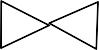 Шаровой кранРегулятор давления ДуНиппель с накидной гайкойВодосчетчик СГИ ДуИсполнитель несет ответственность за надлежащее состояние и работоспособность систем горячего и холодного водоснабжения согласно нижеуказанной схеме до волнистой линии слева (включая шаровой кран).При эксплуатации питающих электрических сетей на квартиру.Схема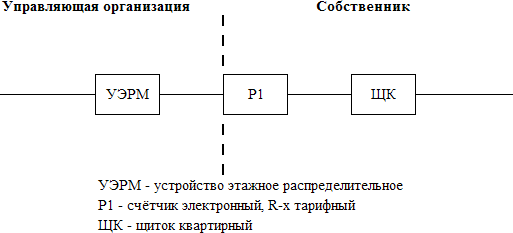 Исполнитель несет ответственность за надлежащее состояние иработоспособность питающих электрических сетей на квартиру согласно нижеуказанной схеме до прибора учета (пунктирной линии слева).Управляющая организация	СобственникООО «УК Автострой ЖКХ» 	 / 	/	 	/ 	/ М.П.Наименование элементаобщего имуществаПараметрыХарактеристикаI. Помещения общего пользованияI. Помещения общего пользованияI. Помещения общего пользованияПомещения общегоКоличество – 	шт.Количество помещений, требующих текущегопользованияПлощадь пола – 	кв.мремонта - 	шт.Материал пола -  	в том числе:пола - 	шт. (площадь пола, требующая ремонта– 	кв.м )Межквартирныелестничные площадкиКоличество – 	шт. Площадь пола – 		кв.м Материал пола -  			Количество лестничных площадок, требующих текущего ремонта - 	шт.в том числе пола - 	шт. (площадь пола, требующая ремонта – 		кв.м )ЛестницыКоличество лестничных маршей – 	шт.Материал лестничных маршей -  	 Материал ограждения -Количество лестниц, требующих ремонта -  	 шт.В том числе:лестничных маршей - 	шт. ограждений - 	шт.балясин – шт.Материал балясин -  	 Площадь – 	кв.мЛифтовые и иные шахтыКоличество:Количество лифтовых шахт, требующих ремонта -- лифтовых шахт - 	шт. 	шт.- иные шахты - 	шт.Количество иных шахт, требующих ремонта - 	(указать название 	шт.шахт)КоридорыКоличество – 	шт. Площадь пола – 		кв.м Материал пола -  			Количество коридоров, требующих ремонта -  	 шт.в том числе пола - 	шт. (площадь пола, требующая ремонта – 		кв.м )Технические этажиКоличество – 	шт. Площадь пола – 		кв.м Материал пола -  			Санитарное состояние - 	(указать:удовлетворительное или неудовлетворительное)ЧердакиКоличество – 	шт. Площадь пола – 		кв.мСанитарное состояние - 	(указать:удовлетворительное или неудовлетворительное) Требования пожарной безопасности - 	(указать: соблюдаются или несоблюдаются, если не соблюдаются - дать краткую характеристику нарушений)Технические подвалыКоличество – 	шт.Санитарное состояние - 	(указать:Площадь пола – 	кв.мудовлетворительное или неудовлетворительное).Перечень инженерныхТребования пожарной безопасности -коммуникаций, проходящих 	(указать: соблюдаются или нечерез подвал:соблюдаются, если не соблюдаются - дать краткую1. 	;характеристику нарушений).2. 	;Перечислить оборудование и инженерные3. 	;коммуникации, нуждающиеся в замене:4. 	.1. 	;2. 	;3. 	;4. 	.Перечень установленногоПеречислить оборудование и инженерныеинженерного оборудования:коммуникации, нуждающиеся в ремонте:1. 	;1. 	;2. 	;2. 	;3. 	.4. 	.3. 	.4. 	.II. Ограждающие несущие и ненесущие конструкции многоквартирного домаII. Ограждающие несущие и ненесущие конструкции многоквартирного домаII. Ограждающие несущие и ненесущие конструкции многоквартирного домаФундаментыВид фундамента -  	 Количество продухов - 	шт.Состояние 	(указать:удовлетворительное или неудовлетворительное, если неудовлетворительное, указать дефекты). Количество продухов, требующих ремонта - 	шт.Стены и перегородки внутри подъездовКоличество подъездов – шт. Площадь стен в подъездах 	кв. мМатериал отделки: стен 	.Площадь потолков 	кв. мМатериал отделки потолковКоличество подъездов, нуждающихся в ремонте - 	шт.Площадь стен, нуждающихся в ремонте - 	кв.м Площадь потолков, нуждающихся в ремонте - 	кв.мСтены и перегородки внутри помещений общего пользованияПлощадь стен 	кв. м Материал стены и перегородок 		. Материал отделки стен 	.Площадь потолков 	кв. мМатериал отделки потолковПлощадь стен, нуждающихся в ремонте - 	кв.м Площадь потолков, нуждающихся в ремонте - 	кв.мНаружные стены и перегородкиМатериал - 		. Площадь - 	тыс. кв. м Длина межпанельных швов- 	м.Состояние -  	 (указать: удовлетворительное илинеудовлетворительное, если неудовлетворительное- указать дефекты):Площадь стен, требующих утепления - 	кв.мДлина межпанельных швов, нуждающихся в ремонте - 	м.ПерекрытияКоличество этажей -  		 Материал - 		. Площадь - 	тыс. кв. м.Площадь перекрытия, требующая ремонта -  	 кв.м (указать вид работ).Площадь перекрытий, требующих утепления - 	кв.мКрышиКоличество – 	шт.Вид кровли -  	 (указать плоская,односкатная, двускатная, иное).Материал кровли - 			. Площадь кровли – 	кв.м Протяженность свесов - м Площадь свесов - 		кв. мПротяженность ограждений- 	мХарактеристика состояния -(указать: удовлетворительное илинеудовлетворительное, если неудовлетворительное– указать дефекты):площадь крыши, требующей капитального ремонта - 	кв.мплощадь крыши, требующей текущего ремонта - 	кв.мДвериКоличество дверей, ограждающих вход в помещения общего пользования - 	шт. из них:деревянных - 	шт. металлических 		шт.Количество дверей, ограждающих вход в помещения общего пользования и требующих ремонта - 	шт.из нихдеревянных - 	шт. металлических 		шт.ОкнаКоличество окон, расположенных в помещениях общегопользования - 	шт. из них деревянных - 	шт.Количество окон, расположенных в помещениях общего пользования и требующих ремонта - 	шт. из нихдеревянных - 	шт.III. Механическое, электрическое, санитарно-техническое и иное оборудованиеIII. Механическое, электрическое, санитарно-техническое и иное оборудованиеIII. Механическое, электрическое, санитарно-техническое и иное оборудованиеЛифты и лифтовое оборудованиеКоличество - 	шт. В том числе:грузовых - 	шт.Количество лифтов, требующих замены - 	шт.капитального ремонта - 	шт.Марки лифтов -  			 Грузоподъемность 		т. Площадь кабин – 	кв.мтекущего ремонта - 	шт.МусоропроводКоличество – 		шт. Длина ствола - 			м Количество загрузочных устройств - 	шт.Состояние ствола  	(удовлетворительное или неудовлетворительное, если неудовлетворительное - указать дефекты) Количество загрузочных устройств, требующих капитального ремонта - 	шт.ВентиляцияКоличество вентиляционных каналов - 	шт.Материал вентиляционных каналов -  	 Протяженность вентиляционных каналов - 	м Количествовентиляционных коробов - 	шт.Количество вентиляционных каналов, требующих ремонта - 	шт.Дымовыетрубы/вентиляционные трубыКоличество вентиляционных труб - 	шт.Материал - 	; Количество дымовых труб - 	шт.Материал -  	Состояние вентиляционных труб(удовлетворительное или неудовлетворительное, если неудовлетворительное - указать дефекты). Состояние дымовых труб:(удовлетворительное или неудовлетворительное, если неудовлетворительное - указать дефекты)Водосточныежелоба/водосточные трубыКоличество желобов –  	шт.Количество водосточных труб – 	шт.Тип водосточных желобов и водосточных труб -  	 (наружные или внутренние)Протяженностьводосточных труб - 	м Протяженностьводосточных желобов -  	 мКоличество водосточных желобов, требующих замены - 	шт.ремонта - 	шт.Количество водосточных труб, требующих замены - 	шт.ремонта - 	шт.Электрические водно-распределительные устройстваКоличество - 	шт.Состояние  	(удовлетворительное или неудовлетворительное, если неудовлетворительное - указать дефекты)СветильникиКоличество - 	шт.Количество светильников, требующих замены - 	шт.Количество светильников, требующих ремонта - 	шт.Системы дымоудаленияКоличество - 	шт.Состояние  	(удовлетворительное или неудовлетворительное, если неудовлетворительное - указать дефекты)Магистраль сраспределительным щиткомКоличество - 	шт. Длина магистрали – м.Длина магистрали, требующая замены - 	м Количество распределительных щитков, требующих ремонта - 	шт. (указатьдефекты)Сети электроснабженияДлина – 	м.Длина сетей, требующая замены - 	мКотлы отопительныеКоличество - 	шт.Состояние  	(удовлетворительное или неудовлетворительное, если неудовлетворительное - указать дефекты)Сети теплоснабженияДиаметр, материал труб и протяженность воднотрубном исчислении:1. 	мм. 	м.2. 	мм. 	м.Диаметр, материал и протяженность труб, требующих замены:1. 	мм. 	м.2. 	мм. 	м.Протяженность труб, требующих ремонта - 	м.(указать вид работ, восстановление теплоизоляции, окраска, иное)Задвижки, вентили, краны на системах теплоснабженияКоличество:задвижек - 		шт. вентилей - 		шт. кранов - 	шт.Требует замены или ремонта: задвижек - 	шт. вентилей - 	шт.кранов - 	шт.Бойлерные,(теплообменники)Количество - 	шт.Состояние  	(удовлетворительное или неудовлетворительное, если неудовлетворительное - указать дефекты)Элеваторные узлыКоличество - 	шт.Состояние(удовлетворительное или неудовлетворительное, если неудовлетворительное - указать дефекты)РадиаторыМатериал и количество  – 1. 	 	шт.2. 	 	шт.Требует замены (материал и количество): 1. 	 	шт.2. 	 	шт.ПолотенцесушителиМатериал и количество  – 1. 	 	шт.2. 	 	шт.Требует замены (материал и количество): 1. 	 	шт.2. 	 	шт.Системы очистки водыКоличество - 	шт. Марка   		Состояние  	(удовлетворительное, или неудовлетворительное, если неудовлетворительное - указать дефекты)НасосыКоличество - 	шт. Марка насоса:1. 	;2. 	.Состояние  	(удовлетворительное или неудовлетворительное, если неудовлетворительное - указать дефекты)Трубопроводы холодной водыДиаметр, материал и протяженность:1. 	мм. 	, 	м.2. 	мм. 	, 	м.3. 	мм. 	, 	м.Диаметр, материал и протяженность труб, требующих замены:1. 	мм. 	, 	м.2. 	мм. 	, 	м.3. 	мм. 	, 	м.Протяженность труб требующих окраски - 	м.Трубопроводы горячей водыДиаметр, материал и протяженность:1. 	мм. 	, 	м.2. 	мм. 	, 	м.3. 	мм. 	, 	м.Диаметр, материал и протяженность труб, требующих замены:1. 	мм. 	, 	м.2. 	мм. 	, 	м.3. 	мм. 	, 	м.Протяженность труб, требующих окраски - 	м.Задвижки, вентили, краны на системах водоснабженияКоличество:задвижек - 		шт; вентилей - 		шт. кранов - 	шт.Требует замены или ремонта: задвижек - 	шт; вентилей - 	шт.кранов - 	шт.Коллективные приборы учетаПеречень установленных приборов учета, марка и номер:1. 	;2. 	;3. 	.Указать дату следующей поверки для каждого приборов учета:1. 	;2. 	;3. 	.СигнализацияВид сигнализации:1. 	;2.  	Состояние для каждого вида сигнализации(удовлетворительное или неудовлетворительное, если неудовлетворительное - указать дефекты)Трубопроводы канализацииДиаметр, материал и протяженность:1. 	мм. 	, 	м.2. 	мм. 	, 	м.3. 	мм. 	, 	м.Диаметр, материал и протяженность труб требующих замены:1. 	мм. 	, 	м.2. 	мм. 	, 	м.3. 	мм. 	, 	м.Сети газоснабженияДиаметр, материал и протяженность:1. 	мм. 	, 	м.2. 	мм. 	, 	м.3. 	мм. 	, 	мСостояние  	(удовлетворительное или неудовлетворительное, если неудовлетворительное - указать дефекты)Задвижки, вентили, краны на системахКоличество:задвижек - 	шт;Требует замены или ремонта: задвижек - 	шт;газоснабжениявентилей - 		шт. Кранов - 	шт.вентилей - 		шт. кранов - 	шт.КалориферыКоличество - 	шт.Состояние  	(удовлетворительное или неудовлетворительное, если неудовлетворительное - указать дефекты)Указатели наименованияКоличество - 	шт.Состояние  	улицы, переулка,(удовлетворительное или неудовлетворительное,площади и пр. на фасадеесли неудовлетворительное - указать дефекты)многоквартирного домаИное оборудованиеУказать наименованиеУказать состояние  	(удовлетворительное или неудовлетворительное, если неудовлетворительное - указать дефекты)IV. Земельный участок, входящий в состав общего имущества в многоквартирном доме1IV. Земельный участок, входящий в состав общего имущества в многоквартирном доме1IV. Земельный участок, входящий в состав общего имущества в многоквартирном доме1Общая площадьземельного участка -  	Указать состояние  	га:(удовлетворительное или неудовлетворительное,в том числе площадьесли неудовлетворительное - указать дефекты)застройки - 	га.асфальт - 	га;грунт - 	га;газон - 	га.Зеленые насаждениядеревья - 	шт. кустарники - 		шт.Указать состояние  	(удовлетворительное или неудовлетворительное, если неудовлетворительное - указать дефекты)ЭлементыМалые архитектурныеПеречислить элементы благоустройства,благоустройстваформы 	(есть/нет),находящиеся в неудовлетворительном состоянии.если есть перечислитьУказать дефекты  	 	;Ограждения 	м.Скамейки - 	шт.Столы - 	шт.Ливневая сетьЛюки - 	шт.Указать состояние  	Приемные колодцы -  	(удовлетворительное или неудовлетворительное,шт.если неудовлетворительное - указать дефекты)Ливневая канализация:Тип -  	Материал -  	Протяженность - 	м.Иные строения1. 	;Указать состояние  	2. 	;(удовлетворительное или неудовлетворительное,3. 	.если неудовлетворительное - указать дефекты)№№ п/пНаименование документаНаименование документаКоличество листовПримечанияI. Техническая документация на многоквартирный домI. Техническая документация на многоквартирный домI. Техническая документация на многоквартирный домI. Техническая документация на многоквартирный домI. Техническая документация на многоквартирный дом1.Технический паспорт на многоквартирный дом с экспликацией и поэтажными планами (выписка из технического паспорта на Многоквартирный дом)Технический паспорт на многоквартирный дом с экспликацией и поэтажными планами (выписка из технического паспорта на Многоквартирный дом)2.Документы (акты) о приемке результатов работ по текущему ремонту общего имущества в Многоквартирном домеДокументы (акты) о приемке результатов работ по текущему ремонту общего имущества в Многоквартирном доме3.Документы (акты) о приемке результатов работ по капитальному ремонту общего имущества в Многоквартирном домеДокументы (акты) о приемке результатов работ по капитальному ремонту общего имущества в Многоквартирном доме4.Акты осмотра, проверки состояния (испытания) на соответствие их эксплуатационных качеств обязательным требованиямбезопасности:4.1. инженерныхкоммуникаций4.Акты осмотра, проверки состояния (испытания) на соответствие их эксплуатационных качеств обязательным требованиямбезопасности:4.2. коллективных(общедомовых) приборов учета4.Акты осмотра, проверки состояния (испытания) на соответствие их эксплуатационных качеств обязательным требованиямбезопасности:4.3. общих (квартирных) приборов учетадля определения объемов коммунальных ресурсов всеми потребителями вкоммунальной квартире4.Акты осмотра, проверки состояния (испытания) на соответствие их эксплуатационных качеств обязательным требованиямбезопасности:4.4. индивидуальных приборов учетадля определения объемов коммунальных ресурсов потребителями, проживающими в одном жиломпомещении4.Акты осмотра, проверки состояния (испытания) на соответствие их эксплуатационных качеств обязательным требованиямбезопасности:4.5. механическогооборудования4.Акты осмотра, проверки состояния (испытания) на соответствие их эксплуатационных качеств обязательным требованиямбезопасности:4.6. электрическогооборудования4.Акты осмотра, проверки состояния (испытания) на соответствие их эксплуатационных качеств обязательным требованиямбезопасности:4.7. санитарно-технического оборудования4.Акты осмотра, проверки состояния (испытания) на соответствие их эксплуатационных качеств обязательным требованиямбезопасности:4.8. иного обслуживающего более одного помещения в многоквартирном домеоборудования4.Акты осмотра, проверки состояния (испытания) на соответствие их эксплуатационных качеств обязательным требованиямбезопасности:4.9. отдельныхконструктивных элементов Многоквартирного дома (крыши, ограждающих несущих и ненесущих конструкций Многоквартирного дома, объектов, расположенных на земельном участке и других элементовобщего имущества)5.Инструкция по эксплуатации Многоквартирного дома по форме, установленной федеральным органом исполнительной власти (для домов, введенных в эксплуатацию с 01.07.2007 г.)Инструкция по эксплуатации Многоквартирного дома по форме, установленной федеральным органом исполнительной власти (для домов, введенных в эксплуатацию с 01.07.2007 г.)Содержит рекомендации застройщика (подрядчика),проектировщиков по содержанию и ремонту общего имущества, срокислужбы его отдельных частейII. Иные связанные с управлением многоквартирным домом документыII. Иные связанные с управлением многоквартирным домом документыII. Иные связанные с управлением многоквартирным домом документыII. Иные связанные с управлением многоквартирным домом документыII. Иные связанные с управлением многоквартирным домом документы6.Кадастровая карта (план) земельного участка2Кадастровая карта (план) земельного участка27.Документы, в которых указываются содержание и сфера действия сервитута с приложением заверенной соответствующей организацией (органом) по государственному учету объектов недвижимого имущества планом, на котором отмечена сфера (граница) действия сервитута, относящегося к части земельного участка, и документы,подтверждающие государственную регистрацию сервитута в ЕГРП3Документы, в которых указываются содержание и сфера действия сервитута с приложением заверенной соответствующей организацией (органом) по государственному учету объектов недвижимого имущества планом, на котором отмечена сфера (граница) действия сервитута, относящегося к части земельного участка, и документы,подтверждающие государственную регистрацию сервитута в ЕГРП38.Проектная документация на многоквартирный дом, в соответствии скоторой осуществлено строительство (реконструкция) Многоквартирного домаПроектная документация на многоквартирный дом, в соответствии скоторой осуществлено строительство (реконструкция) Многоквартирного дома9.Акт приемки в эксплуатациюМногоквартирного домаАкт приемки в эксплуатациюМногоквартирного дома10.Акты освидетельствования скрытых работАкты освидетельствования скрытых работ11.Протокол измерения шума и вибрацииПротокол измерения шума и вибрации12.Разрешение на присоединение мощности ксети энергоснабжающей организацииРазрешение на присоединение мощности ксети энергоснабжающей организации13.Акты разграничения эксплуатационной ответственности инженерных сетей электроснабжения, холодного и горячего водоснабжения, водоотведения, теплоснабжения, газоснабжения с ресурсоснабжающими организациямиАкты разграничения эксплуатационной ответственности инженерных сетей электроснабжения, холодного и горячего водоснабжения, водоотведения, теплоснабжения, газоснабжения с ресурсоснабжающими организациями14.Акты установки и приемки в эксплуатацию коллективных (общедомовых) приборов учета15.Паспорта на приборы учета, механическое, электрическое, санитарно-техническое и иноеобслуживающее более одного помещения в Многоквартирном доме оборудование16.Акты передачи управляющей организации комплектов проектной документации и исполнительной документации послеприемки Многоквартирного дома в эксплуатацию17.Письменные заявления, жалобы и предложения по вопросам качества содержания и ремонта общего имущества в Многоквартирном доме и предоставления коммунальных услугза год, предшествующий передаче документации18.Журналы (книги) учета заявлений, жалоб и предложений по вопросам качества содержания и ремонта общего имущества в Многоквартирном доме и предоставления коммунальных услуг19.Иные связанные с управлением Многоквартирным домом документы:договорыспискипрочее№№ п/ пНаименование работПериодичностьПериодичностьГодов ая плата (руб.)Ст-ть на 1 м2 общ. площади (руб./м2в месяц)Отметка овкл юче нии всост ав рабо тI.Санитарные работы по содержанию помещений общего пользованияI.Санитарные работы по содержанию помещений общего пользованияI.Санитарные работы по содержанию помещений общего пользованияI.Санитарные работы по содержанию помещений общего пользованияI.Санитарные работы по содержанию помещений общего пользованияI.Санитарные работы по содержанию помещений общего пользованияI.Санитарные работы по содержанию помещений общего пользования1.Подметание полов во всехпомещениях общего пользования, кабины лифта и протирка их влажной шваброй 	раз(а) внеделюно не режепредусмотренного нормативами13 поэксплуатации жилищного фонда: ЖНМ-96-01/7, ЖНМ-96-01/82.Очистка и протирка влажнойшваброй мусорных камер 	раз(а) внеделюно не режепредусмотренного нормативами13 поэксплуатации жилищного фонда: ЖНМ-96-01/7, ЖНМ-96-01/83.Мытье и протирка закрывающихустройств мусоропровода 	раз(а) вмесяцно не режепредусмотренного нормативами13 поэксплуатации жилищного фонда: ЖНМ-96-01/7, ЖНМ-96-01/84.Протирка пыли с колпаковсветильников, подоконников в помещениях общего пользования 	раз(а) вгодно не режепредусмотренного нормативами13 поэксплуатации жилищного фонда: ЖНМ-96-01/7, ЖНМ-96-01/85.Мытье и протирка дверей и окон впомещениях общего пользования, включая двери мусорных камер 	раз(а) вгодно не режепредусмотренного нормативами13 поэксплуатации жилищного фонда: ЖНМ-96-01/7, ЖНМ-96-01/86.Уборка чердачного и подвальногопомещения 	раз(а) вгодно не режепредусмотренного нормативами13 поэксплуатации жилищного фонда: ЖНМ-96-01/7, ЖНМ-96-01/87.Подготовка зданий к праздникам 	раз(а) в год 	раз(а) в год8.II. Уборка земельного участка, входящего в состав общего имущества в Многоквартирном домеII. Уборка земельного участка, входящего в состав общего имущества в Многоквартирном домеII. Уборка земельного участка, входящего в состав общего имущества в Многоквартирном домеII. Уборка земельного участка, входящего в состав общего имущества в Многоквартирном домеII. Уборка земельного участка, входящего в состав общего имущества в Многоквартирном домеII. Уборка земельного участка, входящего в состав общего имущества в Многоквартирном домеII. Уборка земельного участка, входящего в состав общего имущества в Многоквартирном доме9.Подметание земельного участка влетний период 	раз в неделю 	раз в неделю10.Полив тротуаровПо мере необходимостиПо мере необходимости11.Убора мусора с газона, очистка урн 	раз в неделю 	раз в неделю12.уборка мусора на контейнерныхплощадках 	раз в неделю 	раз в неделю13.Полив газоновПо мере необходимостиПо мере необходимости14.Стрижка газонаПо мере необходимостиПо мере необходимости15.Подрезка деревьев и кустовПо мере необходимостиПо мере необходимости16.Очистка и ремонт детских испортивных площадок, элементов благоустройстваПо мере перехода к эксплуатации ввесенне-летний периодПо мере перехода к эксплуатации ввесенне-летний период17.Сдвижка и подметание снега приотсутствии снегопадов 	раз в неделю 	раз в неделю18.Сдвижка и подметание снега приснегопадеПо мере необходимости. Начало работ непозднее 	часов после начала снегопадаПо мере необходимости. Начало работ непозднее 	часов после начала снегопада19.Ликвидация скользкостиПо мере необходимостиПо мере необходимости20.Сбрасывание снега с крыш,сбивание сосулекПо мере необходимостиПо мере необходимости21.III. Услуги вывоза бытовых отходов и крупногабаритного мусораIII. Услуги вывоза бытовых отходов и крупногабаритного мусораIII. Услуги вывоза бытовых отходов и крупногабаритного мусораIII. Услуги вывоза бытовых отходов и крупногабаритного мусораIII. Услуги вывоза бытовых отходов и крупногабаритного мусораIII. Услуги вывоза бытовых отходов и крупногабаритного мусораIII. Услуги вывоза бытовых отходов и крупногабаритного мусора22.Вывоз твердых бытовых отходовежедневно23.Вывоз крупногабаритного мусораПо мере необходимости24.IV. Подготовка Многоквартирного дома к сезонной эксплуатацииIV. Подготовка Многоквартирного дома к сезонной эксплуатацииIV. Подготовка Многоквартирного дома к сезонной эксплуатацииIV. Подготовка Многоквартирного дома к сезонной эксплуатацииIV. Подготовка Многоквартирного дома к сезонной эксплуатацииIV. Подготовка Многоквартирного дома к сезонной эксплуатацииIV. Подготовка Многоквартирного дома к сезонной эксплуатации25.Укрепление водосточных труб,колен и воронок 	раз(а) в год26.Расконсервирование и ремонт поливочной системы, консервация системы центрального отопления,ремонт просевших отмостокПо мере перехода к эксплуатации дома в весенне-летний период27.Замена разбитых стекол окон и дверей	в	помещениях	общегопользованияПо мере необходимости28.Ремонт, регулировка и испытание систем центрального отопления, утепление бойлеров, утепление и прочистка дымовентиляционных каналов, консервация поливочных систем, проверка состояния иремонт продухов в цоколях зданий, ремонт и утепление наружныхводоразборных кранов и колонок, ремонт и укрепление входныхдверейПо мере перехода к эксплуатации дома в осенне-зимний период29.Промывка и опрессовка системцентрального отопленияПо мере перехода к эксплуатации дома восенне-зимний период30.V. Проведение технических осмотров и мелкий ремонтV. Проведение технических осмотров и мелкий ремонтV. Проведение технических осмотров и мелкий ремонтV. Проведение технических осмотров и мелкий ремонтV. Проведение технических осмотров и мелкий ремонтV. Проведение технических осмотров и мелкий ремонтV. Проведение технических осмотров и мелкий ремонт31.Проведение технических осмотров и устранение незначительныхнеисправностей в системах водопровода и канализации, теплоснабженияэлектротехнических устройств (ЖНМ-96-01/1)Прочистка канализационного лежака 	случаев в год.Проверка исправности канализационных вытяжек 	проверок в год.Проверка наличия тяги вдымовентиляционных каналах -  	 проверок в год.Проверка заземления оболочкиэлектрокабеля, замеры сопротивления изоляции проводов - 	раз в год.32.Регулировка и наладка систем отопленияПо мере надобности33.Поверка и ремонт коллективныхприборов учетаКоличество и тип приборов, требующихпроведения поверки 	шт.34.Эксплуатация лифтов и лифтовогохозяйстваЕжедневно круглосуточно35.Обслуживание ламп-сигналовЕжедневно круглосуточно36.Обслуживание системдымоудаления и противопожарной безопасностиЕжемесячно37.Проведение электротехнических замеров:сопротивления;изоляции;фазы-нульСогласно требованиям технических регламентов38.VI. Устранение аварии и выполнение заявок населенияVI. Устранение аварии и выполнение заявок населенияVI. Устранение аварии и выполнение заявок населенияVI. Устранение аварии и выполнение заявок населенияVI. Устранение аварии и выполнение заявок населенияVI. Устранение аварии и выполнение заявок населенияVI. Устранение аварии и выполнение заявок населения39.Устранение аварии (ЖНМ-96-01/3, ЖНМ-96-01/2)На системах водоснабжения,теплоснабжения, газоснабжения в течение 	минут; на системахканализации в течение 	минут; на системах энергоснабжения в течение 	минут после получения заявки диспетчером.40.Выполнение заявок населения (ЖНМ-96-01/5)Протечка кровли - 	сутки(ок),нарушение водоотвода - 	сутки(ок), замена разбитого стекла - 		сутки(ок), неисправность освещения мест общего пользования - 	суток,неисправность электрической проводки оборудования - 	часов,неисправность лифта - 	часов с момента получения заявки.VII. Прочие услуги41.Дератизация 	_ раза в год42.Мероприятия по энергосбережениюМероприятия,	направленные	наи повышению энергетическойэффективности **повышение	уровня	оснащенностиобщедомовыми  приборами  учета  (в томчисле многотарифными приборами учетаэлектроэнергии)	и	поквартирнымиприборами	учета	используемыхэнергетических	ресурсов	и	воды,автоматизация расчетов за потребляемыеэнергетические	ресурсы,	внедрениесистем дистанционного снятия показанийприборов	учета	используемыхэнергетических ресурсов;утепление	многоквартирных	домов,квартир и мест общего пользования вмногоквартирных	домах,	а	такжевнедрение	систем	регулированияпотребления энергетических ресурсов;мероприятия	по	повышениюэнергетической эффективности системосвещения,	включая	мероприятия	поустановке датчиков движения и заменеламп накаливания на энергоэффективныеосветительные	устройства	вмногоквартирных домах;мероприятия,	направленные	наповышение	энергетическойэффективности крупных электробытовыхприборов	(стимулирование	заменыхолодильников,	морозильников	истиральных машин со сроком службывыше 15 лет на энергоэффективныемодели);повышение	энергетическойэффективности использования лифтовогохозяйства;восстановление/внедрениециркуляционных	систем	горячеговодоснабжения,	проведениегидравлической	регулировки,автоматической/ручной	балансировкираспределительных систем отопления истояков;составление	энергетического	паспорта(после утверждения в установленномпорядке уполномоченным федеральныморганом	исполнительной	властитребований к энергетическому паспорту)43.Дезинсекция 	раза в неделю44.ИТОГО:№№ п/пНаименование работДата начала и завершени я работСтоимос ть работ в год (руб.)Стоимос ть на1 кв.м общ. площади (руб./кв.мв месяц)Гарантийн ый срок на выполненн ыеработы (лет)Отметка о включен ии в состав работ1.11.21.32Стены и перегородкиСтены и перегородкиСтены и перегородкиСтены и перегородкиСтены и перегородки2.1В подвалах, техническихэтажах, чердаках2.1.12.1.22.1.32.2.Внешние части Многоквартирного дома, включая межпанельныешвы2.2.12.2.22.2.32.3В подъездах и иных помещениях общего пользования, мусорные камеры2.3.12.3.22.3.33Стволы мусоропроводов, закрывающие устройства на мусорных камерахСтволы мусоропроводов, закрывающие устройства на мусорных камерахСтволы мусоропроводов, закрывающие устройства на мусорных камерахСтволы мусоропроводов, закрывающие устройства на мусорных камерахСтволы мусоропроводов, закрывающие устройства на мусорных камерах3.1.3.23.34Балконы, козырьки, лоджии и эркерыБалконы, козырьки, лоджии и эркерыБалконы, козырьки, лоджии и эркерыБалконы, козырьки, лоджии и эркерыБалконы, козырьки, лоджии и эркеры4.14.24.35.ПерекрытияПерекрытияПерекрытияПерекрытияПерекрытия5.15.25.36Полы в помещениях общего пользованияПолы в помещениях общего пользованияПолы в помещениях общего пользованияПолы в помещениях общего пользованияПолы в помещениях общего пользованияПолы в помещениях общего пользования6.16.26.37КрышиКрышиКрышиКрышиКрыши7.17.27.38Водоотводящие устройстваВодоотводящие устройстваВодоотводящие устройстваВодоотводящие устройстваВодоотводящие устройства8.18.28.39Окна, двери в помещениях общего пользованияОкна, двери в помещениях общего пользованияОкна, двери в помещениях общего пользованияОкна, двери в помещениях общего пользованияОкна, двери в помещениях общего пользованияОкна, двери в помещениях общего пользования9.19.2.9.310ЛестницыЛестницыЛестницыЛестницыЛестницыЛестницы10.110.210.311Печи, котлыПечи, котлыПечи, котлыПечи, котлыПечи, котлыПечи, котлы11.111.211.312Системы холодного водоснабженияСистемы холодного водоснабженияСистемы холодного водоснабженияСистемы холодного водоснабженияСистемы холодного водоснабженияСистемы холодного водоснабжения12.112.212.313Системы горячего водоснабженияСистемы горячего водоснабженияСистемы горячего водоснабженияСистемы горячего водоснабженияСистемы горячего водоснабженияСистемы горячего водоснабжения13.113.213.314КанализацияКанализацияКанализацияКанализацияКанализацияКанализация14.114.214.315Системы газоснабженияСистемы газоснабженияСистемы газоснабженияСистемы газоснабженияСистемы газоснабжения15.115.215.316Система электроснабжения, освещение помещений общего пользованияи земельного участкаСистема электроснабжения, освещение помещений общего пользованияи земельного участкаСистема электроснабжения, освещение помещений общего пользованияи земельного участкаСистема электроснабжения, освещение помещений общего пользованияи земельного участкаСистема электроснабжения, освещение помещений общего пользованияи земельного участка16.116.216.317Системы теплоснабженияСистемы теплоснабженияСистемы теплоснабженияСистемы теплоснабженияСистемы теплоснабжения17.117.217.318Системы вентиляции, дымоудаленияСистемы вентиляции, дымоудаленияСистемы вентиляции, дымоудаленияСистемы вентиляции, дымоудаленияСистемы вентиляции, дымоудаления18.118.218.319ЛифтыЛифтыЛифтыЛифтыЛифты19.119.219.320Антенна, сети радио-, телефонные, иные коммуникационные сетиАнтенна, сети радио-, телефонные, иные коммуникационные сетиАнтенна, сети радио-, телефонные, иные коммуникационные сетиАнтенна, сети радио-, телефонные, иные коммуникационные сетиАнтенна, сети радио-, телефонные, иные коммуникационные сети20.120.220.321Объекты внешнего благоустройстваОбъекты внешнего благоустройстваОбъекты внешнего благоустройстваОбъекты внешнего благоустройстваОбъекты внешнего благоустройства21.121.221.3ИТОГО:ИТОГО:Требования к качеству коммунальных услугДопустимаяпродолжительность перерывов илипредоставления коммунальных услугненадлежащего качестваУсловия изменения размера платы закоммунальные услуги ненадлежащего качества1. Холодное водоснабжение1. Холодное водоснабжение1. Холодное водоснабжение1.1. Бесперебойноекруглосуточное водоснабжение в течение годадопустимаяпродолжительность перерыва подачи холодной воды:а) 8 часов (суммарно) в течение одного месяца; б) 4 часа единовременно (в том числе при аварии)за каждый час превышения (суммарно за расчетный период) допустимойпродолжительности перерыва подачи воды - размер ежемесячной платы снижается на 0,15% от размера платы, определенной исходя из показаний приборов учета, или при определении платы исходя из нормативов потребления коммунальных услуг с учетомпримечания 11.2. Постоянное соответствие состава и свойств водыдействующим санитарным нормам и правилам:нарушение качества не допускаетсяотклонение состава исвойств холодной воды от действующихсанитарных норм и правил не допускаетсяпри несоответствии состава и свойств воды действующим санитарным нормам иправилам - плата не вносится за каждый день предоставления коммунальной услугиненадлежащего качества (независимо от показаний приборов учета)1.3. Давление в системе холодного водоснабжения в точке разбора: а) в многоквартирных домах и жилых домах:не менее 0,03 МПа (0,3 кгс/кв. см);не более 0,6 МПа (6 кгс/кв. см); б) у водоразборных колонок - не менее 0,1 МПа (1 кгс/кв. см)отклонение давления не допускаетсяза каждый час (суммарно за расчетный период) периода подачи воды:а) при давлении, отличающемся от установленного до 25%, размер ежемесячной платы снижается на 0,1%;б) при давлении, отличающемся от установленного более чем на 25%, плата не вносится за каждый день предоставления коммунальной услуги ненадлежащегокачества (независимо от показаний приборов учета)2. Горячее водоснабжение2. Горячее водоснабжение2. Горячее водоснабжение2.2. Обеспечениетемпературы горячей воды в точке разбора:а) не менее 60 оС для открытых систем централизованноготеплоснабжения;б) не менее 50 оС для закрытых систем централизованноготеплоснабжения;в) не более 75оС для любых систем теплоснабжениядопустимое отклонение температуры горячей воды в точке разбора: а) в ночное время (с 23 до 6 часов) не более чем на 5 оС;б) в дневное время (с 6 до 23 часов) не более чем на 3 оСа) за каждые 3 оС снижения температуры свыше допустимых отклонений - размер платы снижается на 0,1% за каждый часпревышения (суммарно за расчетный период) допустимой продолжительности нарушения; б) при снижении температуры горячей воды ниже 40°С - оплата потребленной воды производится по тарифу за холодную воду2.3. Постоянное соответствиесостава и свойств горячей воды действующим санитарным нормам и правиламотклонение состава исвойств горячей воды от действующихсанитарных норм и правил не допускаетсяпри несоответствии состава и свойств воды действующим санитарным нормам иправилам - плата не вносится за каждый день предоставления коммунальной услугиненадлежащего качества (независимо от показаний приборов учета)2.4. Давление в системе горячего водоснабжения в точке разбора:- не менее 0,03 МПа (0,3отклонение давления не допускаетсяза каждый час (суммарно за расчетный период) периода подачи воды:а) при давлении, отличающемся откгс/кв.см);- не более 0,45 МПа (4,5 кгс/кв.см)установленного до 25%, размер ежемесячной платы снижается на 0,1%;б) при давлении, отличающемся от установленного более чем на 25%, плата не вносится за каждый день предоставления коммунальной услуги ненадлежащегокачества (независимо от показаний приборов учета)3. Водоотведение3. Водоотведение3. Водоотведение3.1. Бесперебойноекруглосуточное водоотведение в течение годадопустимаяпродолжительность перерываводоотведения:а) не более 8 часов(суммарно) в течение одного месяцаб) 4 часа единовременно (в том числе при аварии)за каждый час, превышающий (суммарно за расчетный период) допустимуюпродолжительность перерыва водоотведения размер платы снижается на 0,15% от размера платы, определенной исходя из показаний приборов учета, или при определении платы исходя из нормативов потребления коммунальных услуг с учетом примечания 14. Электроснабжение4. Электроснабжение4. Электроснабжение4.1. Бесперебойное круглосуточноеэлектроснабжение в течение годадопустимаяпродолжительность перерываэлектроснабжения:а) 2 часа - при наличии двух независимых взаимно резервирующих источников питания;б) 24 часа - при наличии одного источника питанияза каждый час превышения допустимой продолжительности перерываэлектроснабжения (суммарно за расчетный период) размер ежемесячной платы,снижается на 0,15% от размера платы, определенной исходя из показаний приборов учета, или при определении платы исходя из нормативов потребления коммунальных услуг с учетом примечания 14.2. Постоянное соответствие напряжения, частотыдействующим федеральным стандартамне допускаетсяза каждый час периода снабженияэлектрической энергией, не соответствующей установленному стандарту (суммарно зарасчетный период) размер платы снижается на 0,15% от размера платы, определенной исходя из показаний приборов учета, или при определении платы исходя из нормативов потребления коммунальных услуг с учетом примечания 15. Газоснабжение5. Газоснабжение5. Газоснабжение5.1. Бесперебойноекруглосуточное газоснабжение в течение годане более 4 часов(суммарно) в течение одного месяцаза каждый час превышения допустимойпродолжительности перерыва газоснабжения (суммарно за расчетный период) размер платы снижается на 0,15% от размера платы, определенной исходя из показаний приборов учета, или при определении платы исходя из нормативов потребления коммунальных услугс учетом примечания 15.2. Постоянное соответствиесвойств и давления подаваемого газа действующим федеральным стандартам и инымобязательным требованиямотклонение свойств и давления подаваемого газа от действующихфедеральных стандартов и иных обязательных требований недопускаетсяпри несоответствии свойств и давленияподаваемого газа действующим федеральным стандартам и иным обязательным требованиям плата не вносится за каждыйдень предоставления коммунальной услуги ненадлежащего качества (независимо от показаний приборов учета)5.3. Давление сетевого газа: не менее 0,003 МПа;не более 0,005 МПаотклонение давлениясетевого газа более чем на 0,005 МПа недопускаетсяза каждый час (суммарно за расчетный период) периода снабжения газом:а) при давлении, отличающемся от установленного до 25%, размер ежемесячной платы снижается на 0,1%;б) при давлении, отличающемся от установленного более чем на 25%, плата не вносится за каждый день предоставления коммунальной услуги ненадлежащегокачества (независимо от показаний приборов6. Отопление6. Отопление6. Отопление6.1. Бесперебойноекруглосуточное отопление втечение отопительного периодадопустимаяпродолжительность перерыва отопления: а) не более 24 часов (суммарно) в течение одного месяца;б) не более 16 часов – при температуре воздуха в жилых помещениях от нормативной до 12 оС,в) не более 8 часов – при температуре воздуха в жилых помещениях от 12 до 10 оС,г) не более 4 часов – при температуре воздуха вжилых помещениях от 10 до 8 оСза каждый час, превышающий (суммарно за расчетный период) допустимуюпродолжительность перерыва отопления размер ежемесячной платы снижается на 0,15% от размера платы, определенной исходя из показаний приборов учета, или при определении платы исходя из нормативов потребления коммунальных услуг с учетом примечания 16.2. Обеспечение температуры воздуха:а) в жилых помещениях не ниже+ 18 оС (в угловых комнатах +20 оС), а в районах с температурой наиболее холодной пятидневки (обеспеченностью 0,92) минус 31°С и ниже + 20 (+22)°Сб) в других помещениях - всоответствии с ГОСТ Р 51617- 2000Допустимое снижение нормативной температуры в ночное время суток (от 0 до 5 часов) - не более 3°CДопустимое превышение нормативной температуры - неболее 4°Cотклонение температуры воздуха в жиломпомещении не допускаетсяза каждый час отклонения температуры воздуха в жилом помещении от указанной в настоящем пункте (суммарно за расчетный период) размер ежемесячной платыснижается:а) на 0,15% от размера платы, определенной исходя из показаний приборов учета за каждый градус отклонения температуры;б) на 0,15% за каждый градус отклонениятемпературы при определении платы исходя из нормативов потребления6.3. Давление во внутридомовой системе отопления:а) с чугунными радиаторами - не более 0,6 МПа (6 кгс/кв. см)б) с системами конвекторного и панельного отопления, калориферами, а также прочими отопительными приборами – не более 1,0 МПа (10 кгс/кв. см);в) с любыми отопительными приборами – не менее чем на 0,05 МПа (0,5 кгс/кв. см) выше статического давления, требуемого для постоянного заполнения системы отоплениятеплоносителемотклонение давления более установленных значений не допускаетсяза каждый час (суммарно за расчетный период) периода отклонения установленного давления во внутридомовой системеотопления при давлении, отличающемся от установленного более чем на 25%, плата не вносится за каждый день предоставления коммунальной услуги ненадлежащегокачества (независимо от показаний приборов учета)№ п/пФИО Собственника№    квартиры или нежилого помещени я по экспликац ии БТИЭтажОбщая площадь квартиры или нежилого помещени я по экспликац ии БТИ (кв.м)Жилая площа дь квар тиры (кв.м)Доля Собст венни ка по право уста нав-ливающем у доку менту (доля, процент,кв.м)1234567